Принято Вологодской городской Думой24 июня 2021 годаВ соответствии с частью 5 статьи 20 Федерального закона от 06 октября      2003 года № 131-ФЗ «Об общих принципах организации местного самоуправления                 в Российской Федерации», на основании статьи 31 Устава городского округа города Вологды Вологодская городская Дума РЕШИЛА:1. Внести в решение Вологодской городской Думы от 06 февраля 2013 года               № 1467 «О мерах социальной поддержки отдельных категорий граждан»                            (с последующими изменениями) следующие изменения:1.1. В преамбуле слова «муниципального образования «Город Вологда»» заменить словами «городского округа города Вологды».1.2. В абзацах первом, четвертом пункта 1 цифры «2021» заменить цифрами «2022».2. Настоящее решение подлежит опубликованию в газете «Вологодские новости», размещению на официальных сайтах Вологодской городской Думы                   и Администрации города Вологды в информационно-телекоммуникационной сети «Интернет» и вступает в силу со дня официального опубликования,                                    за исключением подпункта 1.2 пункта 1, который вступает в силу с 01 января              2022 года.Глава города Вологды						             Ю.В. Сапожниковг. Вологда24 июня 2021 года№ 461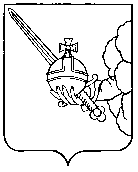 ВОЛОГОДСКАЯ ГОРОДСКАЯ ДУМАРЕШЕНИЕО ВНЕСЕНИИ ИЗМЕНЕНИЙ В РЕШЕНИЕ ВОЛОГОДСКОЙ ГОРОДСКОЙ ДУМЫ ОТ 06 ФЕВРАЛЯ 2013 ГОДА № 1467 «О МЕРАХ СОЦИАЛЬНОЙ ПОДДЕРЖКИ ОТДЕЛЬНЫХ КАТЕГОРИЙ ГРАЖДАН» 